Estimada señora/Estimado señor: 1	Gracias a la amable invitación del Gobierno de India, la Unión Internacional de Telecomunicaciones (UIT) está organizando un Foro sobre "Exposición de las personas a los campos electromagnéticos en India”, al que precederá el “Noveno Simposio sobre las TIC, el medio ambiente y el cambio climático”. El Foro comenzará a las 15.15 horas y la inscripción de los participantes, a las 14.00 horasDeseo informarle que, junto con el Foro y el Simposio, tendrán lugar los siguientes eventos:       Comisión de Estudio 5 del UIT-T, "Medio ambiente y cambio climático" – del 8 al 19 de diciembre de 2014Grupo Temático sobre Gestión inteligente del agua – 9 de diciembre de 2014Actividad Conjunta de Coordinación sobre las TIC y el cambio climático – 9 de diciembre de 2014Grupo Temático sobre Ciudades sostenibles e inteligentes – 11 de diciembre de 2014ETSI EE – del 16 al 19 de diciembre de 2014. Estos eventos se organizarán en el Hotel Le Méridien Kochi.2	Los debates se celebrarán únicamente en inglés.3	Los objetivos de este Foro son los siguientes: dar respuesta a la Resolución 72 de la AMNT-12 "Problemas de medición relativos a la exposición de las personas a los campos electromagnéticos (EMF)", proporcionar una visión general de los problemas de EMF a los responsables políticos y otras partes interesadas, centrada especialmente en India, e identificar algunas medidas para someterlas a la consideración del Grupo de Trabajo 2 de la Comisión de Estudio 5 del UIT-T.4	El Foro reunirá a los principales especialistas en este campo, desde altos responsables políticos hasta ingenieros, diseñadores, planificadores, funcionarios gubernamentales, organismos reguladores, expertos en materia de normalización y otros.5	La participación está abierta a los Estados Miembros, a los Miembros de Sector, a los Asociados y a las Instituciones Académicas del UIT-T, y a cualquier persona de un país que sea miembro de la UIT y desee contribuir a los trabajos. Esto incluye a las personas que también sean miembros de organizaciones nacionales, regionales e internacionales. 6	La participación en el Foro es gratuita.7	El programa provisional del Foro puede consultarse en la siguiente página web del UIT-T: http://www.itu.int/en/ITU-T/Workshops-and-Seminars/Pages/2014/20141215-programme.aspx .8	La información relativa al Foro está disponible en la siguiente página web del UIT-T: http://www.itu.int/en/ITU-T/Workshops-and-Seminars/Pages/2014/20141215.aspx . 9	Para que la TSB pueda tomar las disposiciones necesarias sobre la organización de estos eventos, le agradecería que se inscribiese a la mayor brevedad posible utilizando el formulario en línea: 
http://www.itu.int/online/regsys/ITU-T/misc/edrs.registration.form?_eventid=3000711, a más tardar el 2 de diciembre de 2014. Recuerde que la preinscripción de los participantes en los estos eventos se lleva a cabo exclusivamente en línea.10	En la página web del UIT-T http://www.itu.int/en/ITU-T/studygroups/2013-2016/05/Pages/default.aspx se publicarán informaciones prácticas relativas a la logística, en particular lugar de celebración del evento, alojamiento en hoteles, transporte, visados y normas  sanitarias.11	Le recordamos que los ciudadanos de ciertos países necesitan visado para entrar y permanecer en la India. Ese visado debe solicitarse en la Embajada o Consulado de la India en su país o, en su defecto, en la Embajada o Consulado más próximos a su país de partida. Puede encontrar información detallada sobre los requisitos de visado en la siguiente página web del UIT-T:  http://www.itu.int/en/ITU-T/studygroups/2013-2016/05/Pages/default.aspx .Atentamente,Malcolm Johnson
Director de la Oficina de Normalización de las TelecomunicacionesOficina de Normalización
de las TelecomunicacionesOficina de Normalización
de las Telecomunicaciones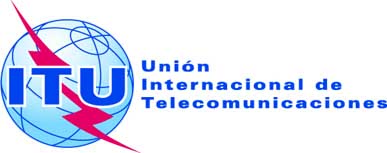 Ginebra, 27 de noviembre de 2014Ref:Circular TSB Circular 129TSB Workshops/CB-	A las Administraciones de los Estados Miembros de la Unión;-	A los Miembros del Sector UIT-T;-	A los Asociados del UIT-T;-	A las Instituciones Académicas del UIT-T-	A las Administraciones de los Estados Miembros de la Unión;-	A los Miembros del Sector UIT-T;-	A los Asociados del UIT-T;-	A las Instituciones Académicas del UIT-TTel:+41 22 730 6301-	A las Administraciones de los Estados Miembros de la Unión;-	A los Miembros del Sector UIT-T;-	A los Asociados del UIT-T;-	A las Instituciones Académicas del UIT-TFax:+41 22 730 5853-	A las Administraciones de los Estados Miembros de la Unión;-	A los Miembros del Sector UIT-T;-	A los Asociados del UIT-T;-	A las Instituciones Académicas del UIT-TCorreo-e:cristina.bueti@itu.int Copia:-	A los Presidentes y Vicepresidentes de las Comisiones de Estudio del UIT-T;-	Al Director de la Oficina de Desarrollo de las Telecomunicaciones;-	Al Director de la Oficina de RadiocomunicacionesAsunto:Foro sobre “Exposición de las personas a los campos electromagnéticos en India” 
Kochi, India, 15 de diciembre de 2014Foro sobre “Exposición de las personas a los campos electromagnéticos en India” 
Kochi, India, 15 de diciembre de 2014